ПРОТОКОЛ № _____Доп. Вр.                    в пользу                                           Серия 11-метровых                    в пользу                                            Подпись судьи : _____________________ /_________________________ /ПредупрежденияУдаленияПредставитель принимающей команды: ______________________ / _____________________ Представитель команды гостей: _____________________ / _________________________ Замечания по проведению игры ______________________________________________________________________________________________________________________________________________________________________________________________________________________________________________________________________________________________________________________________________________________________________________________________________________________________________________________________________________________________________________________________Травматические случаи (минута, команда, фамилия, имя, номер, характер повреждения, причины, предварительный диагноз, оказанная помощь): _________________________________________________________________________________________________________________________________________________________________________________________________________________________________________________________________________________________________________________________________________________________________________________________________________________________________________Подпись судьи:   _____________________ / _________________________Представитель команды: ______    __________________  подпись: ___________________    (Фамилия, И.О.)Представитель команды: _________    _____________ __ подпись: ______________________                                                             (Фамилия, И.О.)Лист травматических случаевТравматические случаи (минута, команда, фамилия, имя, номер, характер повреждения, причины, предварительный диагноз, оказанная помощь)_______________________________________________________________________________________________________________________________________________________________________________________________________________________________________________________________________________________________________________________________________________________________________________________________________________________________________________________________________________________________________________________________________________________________________________________________________________________________________________________________________________________________________________________________________________________________________________________________________________________________________________________________________________________________________________________________________________________________________________________________________________________________________________________________________________________________________________________________________________________________________________________________________________________________________________________________________________________________________________________________________________________________________________________________________________________________________________________________________________________________________________Подпись судьи : _________________________ /________________________/ 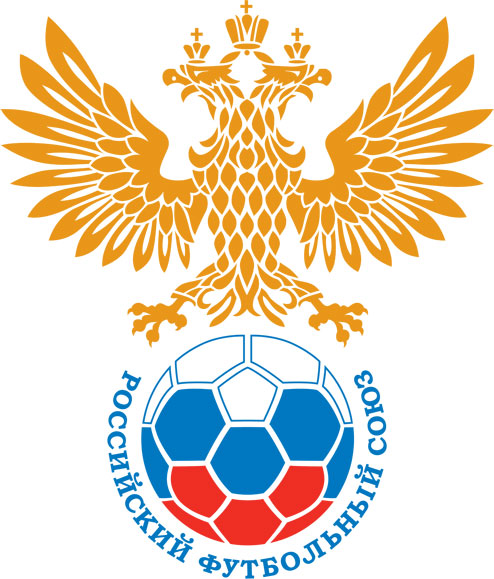 РОССИЙСКИЙ ФУТБОЛЬНЫЙ СОЮЗМАОО СФФ «Центр»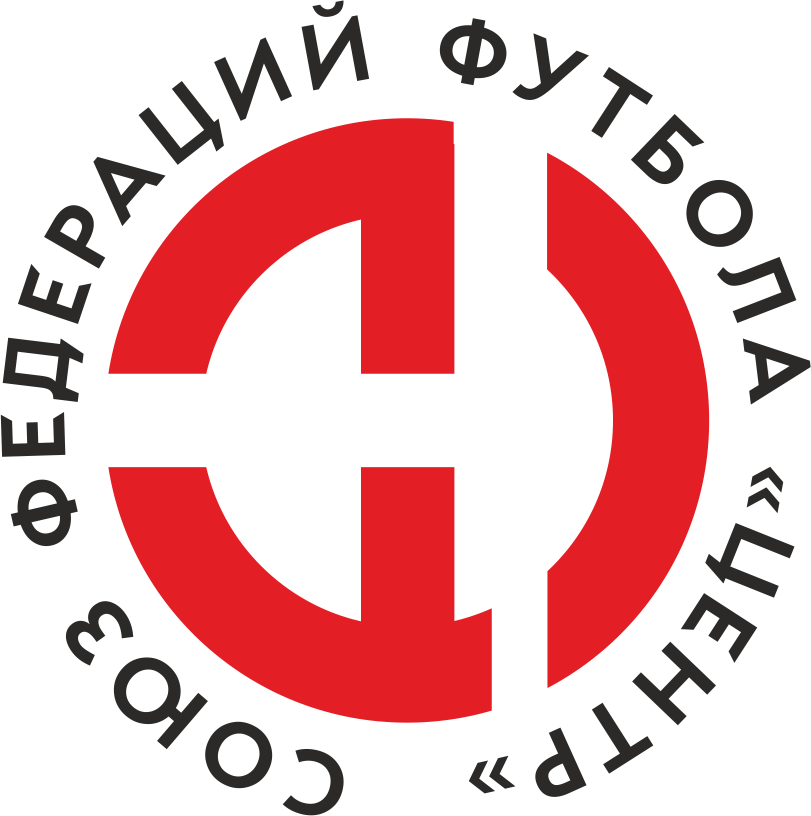    Первенство России по футболу среди команд III дивизиона, зона «Центр» _____ финала Кубка России по футболу среди команд III дивизиона, зона «Центр»Дата:16 июля 2022Торпедо (Рамонь)Торпедо (Рамонь)Торпедо (Рамонь)Торпедо (Рамонь)Локомотив (Лиски)Локомотив (Лиски)команда хозяевкоманда хозяевкоманда хозяевкоманда хозяевкоманда гостейкоманда гостейНачало:18:00Освещение:ЕстественноеЕстественноеКоличество зрителей:250Результат:0:7в пользуЛокомотив (Лиски)1 тайм:0:5в пользув пользу Локомотив (Лиски)Судья:Филиппов Дмитрий  (Воронеж)кат.1 кат.1 помощник:Кандаков Кирилл (Воронеж)кат.1 кат.2 помощник:Акопян Илья (Воронеж)кат.3 кат.Резервный судья:Резервный судья:Захаренко Иван (Воронеж)кат.1 кат.Инспектор:Степанищев Владимир Ильич (Воронеж)Степанищев Владимир Ильич (Воронеж)Степанищев Владимир Ильич (Воронеж)Степанищев Владимир Ильич (Воронеж)Делегат:СчетИмя, фамилияКомандаМинута, на которой забит мячМинута, на которой забит мячМинута, на которой забит мячСчетИмя, фамилияКомандаС игрыС 11 метровАвтогол0:1Дмитрий КотовЛокомотив (Лиски)50:2Дмитрий КотовЛокомотив (Лиски)80:3Дмитрий КотовЛокомотив (Лиски)90:4Андрей ГармановЛокомотив (Лиски)110:5Артем ЛукшаЛокомотив (Лиски)210:6Андрей ГармановЛокомотив (Лиски)480:7Данил СвиридовЛокомотив (Лиски)78Мин                 Имя, фамилия                          КомандаОснование88Илья КорольковЛокомотив (Лиски)Грубая игра, наказуемая удалениемРОССИЙСКИЙ ФУТБОЛЬНЫЙ СОЮЗМАОО СФФ «Центр»РОССИЙСКИЙ ФУТБОЛЬНЫЙ СОЮЗМАОО СФФ «Центр»РОССИЙСКИЙ ФУТБОЛЬНЫЙ СОЮЗМАОО СФФ «Центр»РОССИЙСКИЙ ФУТБОЛЬНЫЙ СОЮЗМАОО СФФ «Центр»РОССИЙСКИЙ ФУТБОЛЬНЫЙ СОЮЗМАОО СФФ «Центр»РОССИЙСКИЙ ФУТБОЛЬНЫЙ СОЮЗМАОО СФФ «Центр»Приложение к протоколу №Приложение к протоколу №Приложение к протоколу №Приложение к протоколу №Дата:16 июля 202216 июля 202216 июля 202216 июля 202216 июля 2022Команда:Команда:Торпедо (Рамонь)Торпедо (Рамонь)Торпедо (Рамонь)Торпедо (Рамонь)Торпедо (Рамонь)Торпедо (Рамонь)Игроки основного составаИгроки основного составаЦвет футболок: Черные       Цвет гетр: ЧерныеЦвет футболок: Черные       Цвет гетр: ЧерныеЦвет футболок: Черные       Цвет гетр: ЧерныеЦвет футболок: Черные       Цвет гетр: ЧерныеНЛ – нелюбительНЛОВ – нелюбитель,ограничение возраста НЛ – нелюбительНЛОВ – нелюбитель,ограничение возраста Номер игрокаЗаполняется печатными буквамиЗаполняется печатными буквамиЗаполняется печатными буквамиНЛ – нелюбительНЛОВ – нелюбитель,ограничение возраста НЛ – нелюбительНЛОВ – нелюбитель,ограничение возраста Номер игрокаИмя, фамилияИмя, фамилияИмя, фамилия1Святослав Канаев Святослав Канаев Святослав Канаев 33Сергей Цуканов Сергей Цуканов Сергей Цуканов 3Константин Семьянинов Константин Семьянинов Константин Семьянинов 23Вадим Брагин Вадим Брагин Вадим Брагин 36Александр Мамутов Александр Мамутов Александр Мамутов 2Артём Смирнов Артём Смирнов Артём Смирнов 30Андрей Мурнин Андрей Мурнин Андрей Мурнин 19Роман Бозюков Роман Бозюков Роман Бозюков 11Василий Рудой Василий Рудой Василий Рудой 9Алексей Ливенцев Алексей Ливенцев Алексей Ливенцев 99Владимир Юськин (к)Владимир Юськин (к)Владимир Юськин (к)Запасные игроки Запасные игроки Запасные игроки Запасные игроки Запасные игроки Запасные игроки 26Александр ОрловАлександр ОрловАлександр Орлов5Дмитрий КотляровДмитрий КотляровДмитрий Котляров96Артемий БолговАртемий БолговАртемий Болгов17Сергей ГрачевСергей ГрачевСергей Грачев25Илья ЦицилинИлья ЦицилинИлья Цицилин27Никита ХрущёвНикита ХрущёвНикита ХрущёвТренерский состав и персонал Тренерский состав и персонал Фамилия, имя, отчествоФамилия, имя, отчествоДолжностьДолжностьТренерский состав и персонал Тренерский состав и персонал 1Сергей Борисович	ЦукановГлавный тренерГлавный тренерТренерский состав и персонал Тренерский состав и персонал 2Дмитрий Анатольевич КотляровТренерТренер3Константин Александрович ГридяевРуководительРуководитель4Александр Евгеньевич МетёлкинНачальник командыНачальник команды567ЗаменаЗаменаВместоВместоВместоВышелВышелВышелВышелМинМинСудья: _________________________Судья: _________________________Судья: _________________________11Владимир ЮськинВладимир ЮськинВладимир ЮськинАртемий БолговАртемий БолговАртемий БолговАртемий Болгов777722Артём СмирновАртём СмирновАртём СмирновНикита ХрущёвНикита ХрущёвНикита ХрущёвНикита Хрущёв8383Подпись Судьи: _________________Подпись Судьи: _________________Подпись Судьи: _________________33Александр МамутовАлександр МамутовАлександр МамутовИлья ЦицилинИлья ЦицилинИлья ЦицилинИлья Цицилин8787Подпись Судьи: _________________Подпись Судьи: _________________Подпись Судьи: _________________44556677        РОССИЙСКИЙ ФУТБОЛЬНЫЙ СОЮЗМАОО СФФ «Центр»        РОССИЙСКИЙ ФУТБОЛЬНЫЙ СОЮЗМАОО СФФ «Центр»        РОССИЙСКИЙ ФУТБОЛЬНЫЙ СОЮЗМАОО СФФ «Центр»        РОССИЙСКИЙ ФУТБОЛЬНЫЙ СОЮЗМАОО СФФ «Центр»        РОССИЙСКИЙ ФУТБОЛЬНЫЙ СОЮЗМАОО СФФ «Центр»        РОССИЙСКИЙ ФУТБОЛЬНЫЙ СОЮЗМАОО СФФ «Центр»        РОССИЙСКИЙ ФУТБОЛЬНЫЙ СОЮЗМАОО СФФ «Центр»        РОССИЙСКИЙ ФУТБОЛЬНЫЙ СОЮЗМАОО СФФ «Центр»        РОССИЙСКИЙ ФУТБОЛЬНЫЙ СОЮЗМАОО СФФ «Центр»Приложение к протоколу №Приложение к протоколу №Приложение к протоколу №Приложение к протоколу №Приложение к протоколу №Приложение к протоколу №Дата:Дата:16 июля 202216 июля 202216 июля 202216 июля 202216 июля 202216 июля 2022Команда:Команда:Команда:Локомотив (Лиски)Локомотив (Лиски)Локомотив (Лиски)Локомотив (Лиски)Локомотив (Лиски)Локомотив (Лиски)Локомотив (Лиски)Локомотив (Лиски)Локомотив (Лиски)Игроки основного составаИгроки основного составаЦвет футболок: Салатовые   Цвет гетр:  СалатовыеЦвет футболок: Салатовые   Цвет гетр:  СалатовыеЦвет футболок: Салатовые   Цвет гетр:  СалатовыеЦвет футболок: Салатовые   Цвет гетр:  СалатовыеНЛ – нелюбительНЛОВ – нелюбитель,ограничение возрастаНЛ – нелюбительНЛОВ – нелюбитель,ограничение возрастаНомер игрокаЗаполняется печатными буквамиЗаполняется печатными буквамиЗаполняется печатными буквамиНЛ – нелюбительНЛОВ – нелюбитель,ограничение возрастаНЛ – нелюбительНЛОВ – нелюбитель,ограничение возрастаНомер игрокаИмя, фамилияИмя, фамилияИмя, фамилия43Илья Одиноков Илья Одиноков Илья Одиноков 9Игорь Фатеев (к)Игорь Фатеев (к)Игорь Фатеев (к)3Сергей Васильев Сергей Васильев Сергей Васильев 17Артём Стручков Артём Стручков Артём Стручков 2Сергей Хмелевской Сергей Хмелевской Сергей Хмелевской 12Денис Ржевский Денис Ржевский Денис Ржевский 19Кирилл Колесников Кирилл Колесников Кирилл Колесников 26Артем Лукша Артем Лукша Артем Лукша 14Сергей Гаврилов Сергей Гаврилов Сергей Гаврилов 11Андрей Гарманов Андрей Гарманов Андрей Гарманов 10Дмитрий Котов Дмитрий Котов Дмитрий Котов Запасные игроки Запасные игроки Запасные игроки Запасные игроки Запасные игроки Запасные игроки 27Александр ПономаревАлександр ПономаревАлександр Пономарев22Данил СвиридовДанил СвиридовДанил Свиридов18Глеб ЮжаковГлеб ЮжаковГлеб Южаков8Александр НартовАлександр НартовАлександр Нартов7Илья КорольковИлья КорольковИлья Корольков6Захар ШуруповЗахар ШуруповЗахар Шурупов5Данила ПлитосДанила ПлитосДанила ПлитосТренерский состав и персонал Тренерский состав и персонал Фамилия, имя, отчествоФамилия, имя, отчествоДолжностьДолжностьТренерский состав и персонал Тренерский состав и персонал 1Артем Владимирович СтручковГлавный тренерГлавный тренерТренерский состав и персонал Тренерский состав и персонал 2Юрий Иванович РыбниковНачальник командыНачальник команды3Юрий Николаевич Насонов Администратор Администратор4567Замена Замена ВместоВместоВышелМинСудья : ______________________Судья : ______________________11Андрей ГармановАндрей ГармановИлья Корольков5322Сергей ВасильевСергей ВасильевАлександр Нартов57Подпись Судьи : ______________Подпись Судьи : ______________Подпись Судьи : ______________33Дмитрий КотовДмитрий КотовЗахар Шурупов65Подпись Судьи : ______________Подпись Судьи : ______________Подпись Судьи : ______________44Денис РжевскийДенис РжевскийГлеб Южаков6555Илья ОдиноковИлья ОдиноковАлександр Пономарев6866Артем ЛукшаАртем ЛукшаДанил Свиридов7577Сергей ГавриловСергей ГавриловДанила Плитос81        РОССИЙСКИЙ ФУТБОЛЬНЫЙ СОЮЗМАОО СФФ «Центр»        РОССИЙСКИЙ ФУТБОЛЬНЫЙ СОЮЗМАОО СФФ «Центр»        РОССИЙСКИЙ ФУТБОЛЬНЫЙ СОЮЗМАОО СФФ «Центр»        РОССИЙСКИЙ ФУТБОЛЬНЫЙ СОЮЗМАОО СФФ «Центр»   Первенство России по футболу среди футбольных команд III дивизиона, зона «Центр» _____ финала Кубка России по футболу среди футбольных команд III дивизиона, зона «Центр»       Приложение к протоколу №Дата:16 июля 2022Торпедо (Рамонь)Локомотив (Лиски)команда хозяевкоманда гостей